З А К Л Ю Ч Е Н И Епо результатам независимой антикоррупционной экспертизы
г. Екатеринбург                                                                             			15 ноября 2022 г.Мною, независимым экспертом Чуприяновым Виктором Николаевичем, аккредитованным Министерством юстиции Российской Федерации в соответствии с Распоряжением Минюста России от 15 августа 2019 г. № 1026-р в качестве независимого эксперта, уполномоченного на проведение антикоррупционной экспертизы нормативных правовых актов и проектов нормативных правовых актов в случаях, предусмотренных законодательством Российской Федерации {реестровый № 307 в Государственном реестре независимых экспертов, получивших аккредитацию на проведение антикоррупционной экспертизы нормативных правовых актов и проектов нормативных правовых актов в случаях, предусмотренных законодательством Российской Федерации (физические лица)}в соответствии с частью 1 статьи 5 Федерального закона от 17 июля 2009 г. № 172-ФЗ «Об антикоррупционной экспертизе нормативных правовых актов и проектов нормативных правовых актов» и пунктом 4 Правил проведения антикоррупционной экспертизы нормативных правовых актов и проектов нормативных правовых актов, утвержденных постановлением Правительства Российской федерации от 26 февраля 2010 г. № 96 «Об антикоррупционной экспертизе нормативных правовых актов и проектов нормативных правовых актов»,проведена независимая антикоррупционная экспертиза проекта постановления Главы муниципального образования «Каменский городской округ» «О внесении изменений в постановление Главы Каменского городского округа от 17 марта 2022 года № 443 «Об утверждении Перечня должностей муниципальной службы Каменского городского округа, при назначении на которые граждане обязаны представлять сведения о своих доходах, об имуществе и обязательствах имущественного характера, а также сведения о доходах, об имуществе и обязательствах имущественного характера своих супруги (супруга) и несовершеннолетних детей, и при замещении которых муниципальные служащие обязаны представлять сведения о своих доходах, расходах, об имуществе и обязательствах имущественного характера, а также сведения о доходах, расходах, об имуществе и обязательствах имущественного характера своих супруги (супруга) и несовершеннолетних детей» (в редакции от 07.06.2022 № 1093).   На основании изложенного и руководствуясь Методикой проведения антикоррупционной экспертизы нормативных правовых актов и проектов нормативных правовых актов, утвержденной Постановлением Правительства Российской Федерации от 26.02.2010 № 96, независимый эксперт приходит к тому, что необходимо сделать следующиевыводы:В представленном проекте не выявлены коррупциогенные факторы.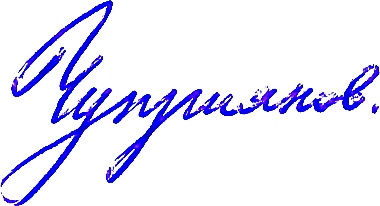 Независимый эксперт                             Советник государственной гражданской службыРоссийской Федерации 2 класса					 		В.Н. Чуприянов